                                                                                                                                                                                                       О Т К Р Ы Т О Е    А К Ц И О Н Е Р Н О Е     О Б Щ Е С Т В О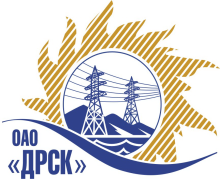 Открытое акционерное общество«Дальневосточная распределительная сетевая  компания»ПРОТОКОЛ ВЫБОРА ПОБЕДИТЕЛЯПРЕДМЕТ ЗАКУПКИ: право заключения Договора на выполнение работ: Закупка № 3017 - Выполнение проекта и реконструкция кровли «Административного здания ОАО «ДРСК» в г. Благовещенске.Закупка проводится согласно ГКПЗ 2014г. года, раздела  2.2.1 «Услуги ТПиР» № 3017 на основании указания ОАО «ДРСК» от  12.11.2014 г. № 294.Плановая стоимость закупки:  2 200 000,00  руб. без НДС.       ПРИСУТСТВОВАЛИ: постоянно действующая Закупочная комиссия 2-го уровня.ВОПРОСЫ, ВЫНОСИМЫЕ НА РАССМОТРЕНИЕ ЗАКУПОЧНОЙ КОМИССИИ: О ранжировке предложений после проведения переторжки. Выбор победителя закупки.РАССМАТРИВАЕМЫЕ ДОКУМЕНТЫ:Протокол рассмотрения от   10.12.2014г. № 41/УТПиР-РПротокол переторжки от 11.12.2014 № 41/УТПиР-П.ВОПРОС 1 «О ранжировке предложений после проведения переторжки»ОТМЕТИЛИ:В соответствии с критериями и процедурами оценки, изложенными в документации о закупке, после проведения переторжки предлагается ранжировать предложения следующим образом:ВОПРОС 2 «Выбор победителя закупки»ОТМЕТИЛИ:          На основании вышеприведенной ранжировки предложений Участников закупки предлагается признать Победителем открытого запроса предложений на право заключения договора на выполнение работ: Закупка № 3017 - Выполнение проекта и реконструкция кровли «Административного здания ОАО «ДРСК» в г. Благовещенске Участника занявшего первое место ООО «АльянсГрупп» 675000 г. Благовещенск, ул. Политехническая, д. 77 Цена: 2 612 902,90  руб. без учета НДС. (3 083 225,42 рублей с учетом НДС). Начало выполнения работ: с момента заключения договора. Окончание выполнения работ: до 28.02.2015г. Условия финансирования: Расчет за выполненные работы производится путем перечисления денежных средств на расчетный счет «Подрядчика» или другими формами расчетов, не запрещенными действующим законодательством РФ, в течение 30 (тридцати) дней следующих за месяцем в котором выполнены работы, после подписания справки о стоимости выполненных работ КС-3. Гарантийный срок эксплуатации результата работ – 24 месяца. Предложение действительно до 28 января 2015г. РЕШИЛИ:Утвердить итоговую ранжировку предложений Участников после проведения переторжки.1 место: ООО «АльянсГрупп» г. Благовещенск;2 место: ООО «РосТехСтрой» г. Благовещенск.2. Признать Победителем открытого запроса предложений на право заключения договора на выполнение работ:  Закупка № 3017 - Выполнение проекта и реконструкция кровли «Административного здания ОАО «ДРСК» в г. Благовещенске Участника занявшего первое место ООО «АльянсГрупп» 675000 г. Благовещенск, ул. Политехническая, д. 77 Цена: 2 612 902,90  руб. без учета НДС. (3 083 225,42 рублей с учетом НДС). Начало выполнения работ: с момента заключения договора. Окончание выполнения работ: до 28.02.2015г. Условия финансирования: Расчет за выполненные работы производится путем перечисления денежных средств на расчетный счет «Подрядчика» или другими формами расчетов, не запрещенными действующим законодательством РФ, в течение 30 (тридцати) дней следующих за месяцем в котором выполнены работы, после подписания справки о стоимости выполненных работ КС-3. Гарантийный срок эксплуатации результата работ – 24 месяца. Предложение действительно до 28 января 2015г.ДАЛЬНЕВОСТОЧНАЯ РАСПРЕДЕЛИТЕЛЬНАЯ СЕТЕВАЯ КОМПАНИЯУл.Шевченко, 28,   г.Благовещенск,  675000,     РоссияТел: (4162) 397-359; Тел/факс (4162) 397-200, 397-436Телетайп    154147 «МАРС»;         E-mail: doc@drsk.ruОКПО 78900638,    ОГРН  1052800111308,   ИНН/КПП  2801108200/280150001№ 41/УТПиР-ВПг. Благовещенск                 .12.2014 г.Место в ранжировкеНаименование и адрес участникаЦена до переторжкиЦена и иные существенные условия после переторжки1 местоООО «АльянсГрупп» 675000 г. Благовещенск, ул. Политехническая, д. 77Цена: 2 612 902,90  руб. без учета НДС.     (3 083 225,42 рублей с учетом НДС). Цена: 2 612 902,90  руб. без учета НДС.     (3 083 225,42 рублей с учетом НДС). Начало выполнения работ: с момента заключения договора.Окончание выполнения работ: до 28.02.2015г.Условия финансирования: Расчет за выполненные работы производится путем перечисления денежных средств на расчетный счет «Подрядчика» или другими формами расчетов, не запрещенными действующим законодательством РФ, в течение 30 (тридцати) дней следующих за месяцем в котором выполнены работы, после подписания справки о стоимости выполненных работ КС-3.Гарантийный срок эксплуатации результата работ – 24 месяца.Предложение действительно до 28 января 2015г.2 местоООО «РосТехСтрой» 675000 г. Благовещенск, ул. Студенческая, д. 16Цена: 2 846 201,30  руб. без учета НДС.     (3 358 517,53 рублей с учетом НДС). Цена: 2 846 201,30  руб. без учета НДС.     (3 358 517,53 рублей с учетом НДС). Начало выполнения работ: с момента заключения договора.Окончание выполнения работ: до 28.02.2015г.Условия финансирования: Расчет за выполненные работы производится путем перечисления денежных средств на расчетный счет «Подрядчика» или другими формами расчетов, не запрещенными действующим законодательством РФ, в течение 30 (тридцати) дней следующих за месяцем в котором выполнены работы, после подписания справки о стоимости выполненных работ КС-3.Гарантийный срок эксплуатации результата работ – 24 месяца.Предложение действительно до 28 января 2015г.